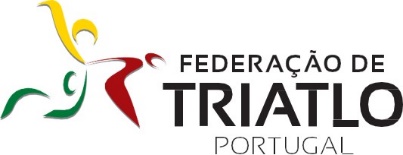 GUIA DAS COMPETIÇÕES 2019REGIÃO CENTRO LITORALLISBOA E LEIRIAEm verde - Adicionado em 18 Setembro de 2019Em amarelo - Alterado em 18 Setembro de 2019Em vermelho - Retirado em 23 Setembro de 2019Os novos desafios que se apresentam à nossa modalidade pelo crescimento do nº de atletas e clubes, a maior procura por novas formas de estar no Triatlo, o maior nº de organizadores interessados e a contenção orçamental dos clubes e das famílias, exigem adaptações na calendarização das provas.Em 2019 as alterações a implementar prendem-se com a inclusão dos Cadetes que terão o seu Circuito regional e passam a contar para a classificação coletiva do seu clube nas provas e Circuito assim como já acontecia com os Juvenis, com a retirada do título de vencedor do Circuito no escalão de Iniciados e com o não considerar os atletas e clubes de outras regiões nos resultados individuais e coletivos das provas.Assim, publicamos abaixo as normas das competições regionais para 2019. Composição dos quadros competitivosCircuito Jovem do Centro Litoral - 7 aos 17 anosTítulos em disputa: Vencedor do Circuito Regional por Clubes. Vencedor do Circuito Regional em Juvenis e Cadetes em cada género.Resultados a elaborar nas provas: Benjamins, Infantis, Iniciados, Juvenis e Cadetes em masculinos e femininos da região, e equipas da região no conjunto de ambos os géneros.Aos atletas juvenis não será considerada a prova com pior pontuação/ ausência ou desistência.Aos atletas Cadetes não serão consideradas as 2 provas com pior pontuação/ausência ou desistência.No caso de cancelamento de alguma prova, a mesma poderá não ser substituída por outra, contando assim as que efetivamente se realizam.Pontuações, classificações e critério de desempate:O nº de pontos obtidos por cada atleta contam para a classificação da sua equipa na prova. Aos individuais, não federados e federados de outras regiões não é atribuída pontuação.Nas provas e também para efeitos de pontuação para o circuito regional, aplica-se aos atletas Juvenis e Cadetes a tabela:Em cada prova, para efeitos de pontuação para o circuito regional, aplica-se aos clubes a tabela:No final do Circuito Regional por clubes, a classificação coletiva é apurada segundo o maior nº de pontos obtidos por cada clube no conjunto de todas as provas;Em situação de empate no final em Juvenis, Cadetes e Clubes, o desempate é efetuado de acordo com as seguintes regras e ordem:Pela melhor classificação numa prova;Pela melhor classificação em duas provas;Pelo maior número de melhores resultados;Pela melhor classificação na última prova.Circuito jovem de Outono (iniciação/preparação) - 7 aos 17 anosMais informação no Guia dos Circuitos regionais Jovens em http://www.federacao-triatlo.pt/ftp2015/competicoes/calendarios-regionais-2019/ DATAETAPADESIGNAÇÃOLOCALORGANIZADORDomingo, 10 de Fevereiro 1II Aquatlo segmentado do LXTRIATHLONPiscina de Santa Clara e Pista Moniz Pereira, LisboaLXTRIATHLONSábado, 30 de Março2II Duatlo Cross de Os BelenensesParque Florestal de Monsanto, LisboaCF “Os Belenenses”Sábado, 6 de Abril 3II Aquatlo segmentado do CN AmadoraPiscinas da ReboleiraCN AmadoraQuarta-feira, 1 de Maio4V Duatlo Cross da SFRA AmadoraRegimento de LanceirosSFRA AmadoraSábado, 25 de Maio 5I Triatlo Jovem da Marinha GrandePiscina de Vieira de LeiriaDesportivo Náutico da Marinha GrandeSábado, 15 de Junho6Triatlo Jovem de Peniche (individual+ estafetas)Porto de PescaPeniche Amigos ClubeClassificaçãoPontosClassificaçãoPontosClassificaçãoPontosClassificaçãoPontos1º10026º7551º5076º252º9927º7452º4977º243º9828º7353º4878º234º9729º7254º4779º225º9630º7155º4680º216º9531º7056º4581º207º9432º6957º4482º198º9333º6858º4383º189º9234º6759º4284º1710º9135º6660º4185º1611º9036º6561º4086º1512º8937º6462º3987º1413º8838º6363º3888º1314º8739º6264º3789º1215º8640º6165º3690º1116º8541º6066º3591º1017º8442º5967º3492º918º8343º5868º3393º819º8244º5769º3294º720º8145º5670º3195º621º8046º5571º3096º522º7947º5472º2997º423º7848º5373º2898º324º7749º5274º2799º225º7650º5175º26100º e restantes1ClassificaçãoPontosClassificaçãoPontosClassificaçãoPontosClassificaçãoPontos1º2106º15011º10016º502º1907º14012º9017º403º1808º13013º8018º304º1709º12014º7019º205º16010º11015º6020º e seguintes10DATAETAPADESIGNAÇÃOLOCALORGANIZADORSábado, 28 de Setembro 1II Duatlo Jovem BTT de SintraData por confirmarEstabelecimento Prisional de Sintra CCD SintrenseSábado, 19 de Outubro2II Aquatlo Oeiras Viva – Piscina Prof. Noronha Feio BarcarenaOeiras VivaSábado, 26 de Outubro 3I Duatlo Cross Alta de LisboaData por confirmarParque Alta de Lisboa LxTriathlon